Конспект занятия  по АРТ – Технологии«Путешествие колобка»Образовательная область: Художественно-эстетическое развитие. Цель: Формирование интереса к эстетической стороне окружающей действительности, удовлетворение потребности детей в самовыражении, развитие музыкальности детей, способности эмоционально воспринимать музыку.Задачи:Образовательная: Формировать элементарных представлений о видах искусства; восприятие музыки, художественной литературыРазвивающая: Развивать предпосылок ценностно-смыслового восприятия и понимания произведений искусства (словесного, музыкального, изобразительного).Воспитательная: Воспитывать  эмоциональной отзывчивости при восприятии произведений изобразительного искусства.Оборудование: Столы с песком, картинки с изображением сказочных героев, маски СГ,  колобок,  колобок маски (волк, заяц), песок, музыка, лучики для солнышка, хмурые тучки.Возраст: 4-5 лет (средняя группа)Ход  занятия:В: Дети давайте встанем в круг!  А вы любите сказки? А какая у вас любимая сказа? (Назовите)Д: (Ответ детей)В: Ребята вы слышите музыку, кто к нам идет?  (появляется колобок )К:  Здравствуйте  ребята!  Вы узнали меня?  Д: (Ответ детей)К: Давайте с вами познакомимся? В: Р какой он? а на ощупь? Какого цвета? Какой формы, какой он веселый или грустный? Д: (Ответ детей)К: Дети я приглашаю вас в путешествие в свою сказку. Д: (Ответ детей) дети пошли по тропинки.Звучит музыка на тропинки появляется заяцЗ: Вы куда идете? (ответ детей)З: Я вас не пропущу пока не отгадаете загадку (придуманная загадка).К: Молодцы ребята! З: Прежде чем вы пойдете по тропинки мы с вами поиграем в игру «Зайка серенький сидит и ушами шевелит».К: Ну все заяц мы пойдем дальше! Пойдешь с нами? (ответ зайца).Звучит музыка на тропинки появляется волк.В: Здравствуйте ребята! Куда это вы все спешите? Д: (Ответ детей)В: Что бы вам пройти дальше вам нужно спеть песню «Колобка» Дети поют. К: Пойдем волк с нами! Волк идет с детьми по тропинки, и выходят на полянку где стоит песок.К: Дети я вас приглашаю подойти к песку. Дети подходя.Дети кладут руки на песокЗ-Д: Здравствуй песок песок        Песок – дружочек          Давай поиграем в сказку.В: Ребята давайте с вами вспомним правило поведения с песком!Д: (Ответ детей)Игра «Нарисуй героя» Дети давайте нарисуем с вами на песке того кто состряпал колобка (Бабка) колобок хвалит детей. Дети давайте нарисуем с вами на песке того кто придумал состряпать колобок (Дед) колобок хвалит детей.Дети давайте нарисуем с вами на песке того кого первым встретил колобок на тропинки (Заяц) колобок хвалит детей.Дети давайте нарисуем с вами на песке того кого вторым встретил колобок на тропинки (Волк) колобок хвалит детей.Дети давайте нарисуем с вами на песке того кого третьим встретил колобок на тропинки (Медведь) колобок хвалит детей.Дети давайте нарисуем с вами на песке того кого лиса встретил колобок на тропинки (Лиса) колобок хвалит детей.В: Молодцы ребята! Вы справились со всеми заданиями. В: Колобок, Волк посмотрите, какие дети у нас молодцы! К-В: Да молодцы ребята! В: Давайте ребята возвращаться в группу! Ребята дружно возвращаться по дорожке и встают в круг.В: Ребята расскажите, где мы с вами были? (ответ детей)В: Что мы с вами делали? (ответ детей)В: Ребята кому понравилось возьмите лучики от солнышка и положите их к солнышку. А кому не понравилось возьмите тучки и положите рядом с солнышком.  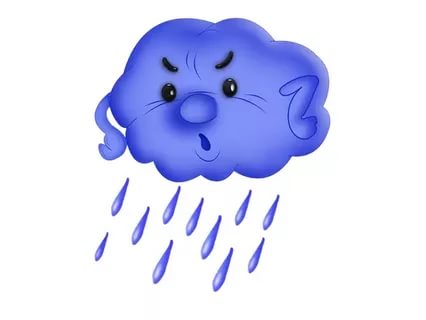 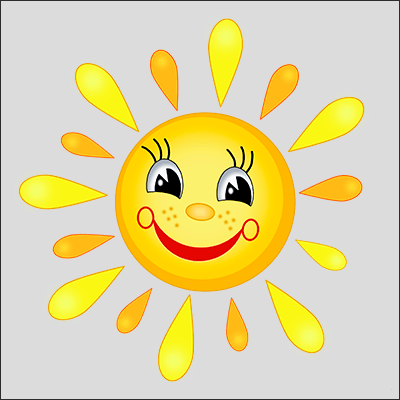 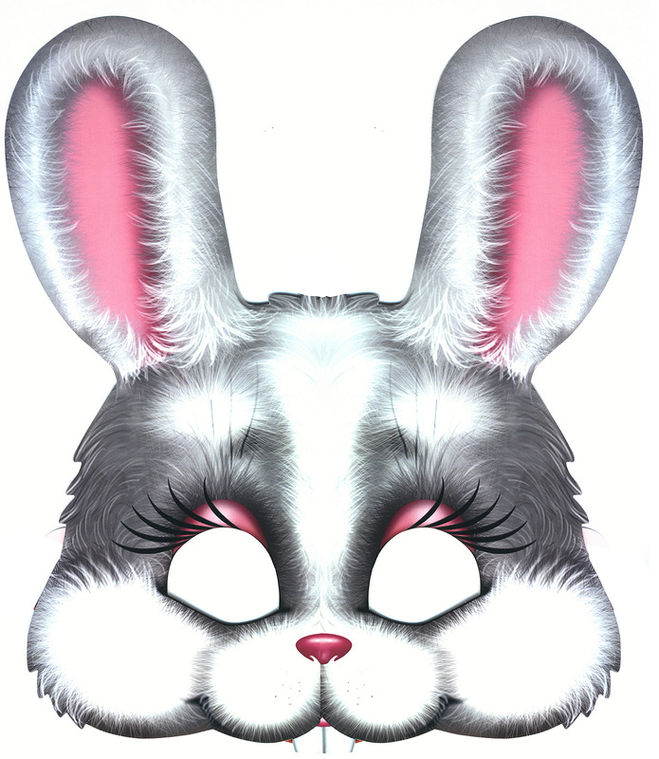 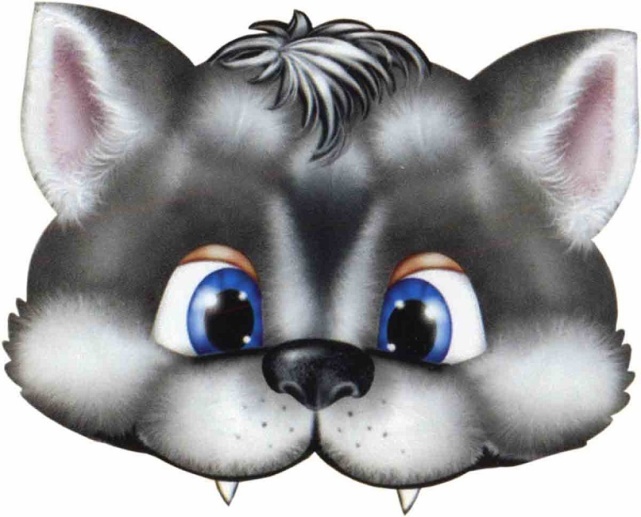 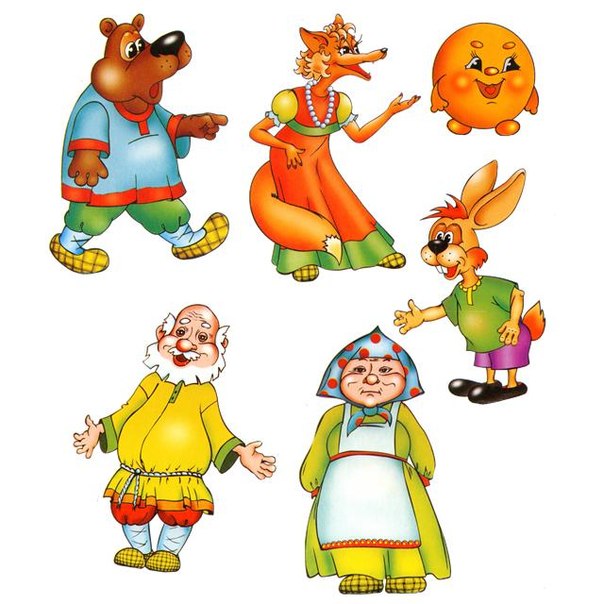 